Проект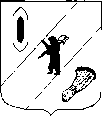 АДМИНИСТРАЦИЯ  ГАВРИЛОВ-ЯМСКОГОМУНИЦИПАЛЬНОГО  РАЙОНАПОСТАНОВЛЕНИЕ__.__.2015   №  О внесении изменений в Административный регламент предоставления муниципальной услуги «Выдача разрешения на ввод объекта в эксплуатацию»        В соответствии с Градостроительным кодексом Российской Федерации, Федеральным  законом Российской Федерации от 27.07.2010 № 210-ФЗ «Об организации предоставления государственных и муниципальных услуг»,  Федеральным  законом Российской Федерации от 06.10.2003 № 131-ФЗ «Об общих принципах организации местного самоуправления в Российской Федерации, статьей 26 Устава Гаврилов-Ямского муниципального района Ярославской области, на основании акта контроля Департамента строительства Ярославской области от 28.04.2015 № 6, заключения Департамента территориального развития Ярославской области № 8/2015 от 29.07.2015,АДМИНИСТРАЦИЯ МУНИЦИПАЛЬНОГО РАЙОНА ПОСТАНОВЛЯЕТ:         1. Внести изменения  в Административный регламент предоставления муниципальной услуги «Выдача разрешения на ввод объекта в эксплуатацию», утвержденный постановлением Администрации Гаврилов-Ямского муниципального района от 13.04.2015 № 521 «Об утверждении Административного регламента предоставления муниципальной услуги «Выдача разрешения на ввод объекта в эксплуатацию».        1.1. Пункта 2.6 Административного регламента изложить в следующей редакции: «2.6. Сроки предоставления муниципальной  услуги.		Отдел по архитектуре, градостроительству и земельным отношениям Управления в течение десяти дней со дня получения заявления о выдаче разрешения на ввод объекта в эксплуатацию:- проводит проверку наличия  и правильности оформления документов, прилагаемых к заявлению;- проводит проверку соответствия построенного, реконструированного объекта требованиям разрешения на строительство, градостроительного плана земельного участка и проектной документации;- проводит осмотр объекта капитального строительства (в случае если строительство объекта не подлежит государственному строительному надзору);- в случае строительства, реконструкции линейного объекта в ходе осмотра осуществляется проверка соответствия такого объекта проекту планировки территории и проекту межевания территории; - в ходе осмотра проводит проверку  требованиям проектной документации, в том числе требованиям энергетической эффективности и требованиям оснащенности объекта капитального строительства приборами учета используемых энергетических ресурсов, за исключением случаев осуществления строительства, реконструкции объекта индивидуального жилищного строительства.- выдает разрешение на ввод объекта в эксплуатацию или отказывает в выдаче такого разрешения с указанием причин отказа.».        1.2.Пункт 2.7 Административного регламента изложить в следующей редакции:«2.7.Правовые основания для предоставления муниципальной услуги:- Градостроительный кодекс Российской Федерации от 29.12.2004 N 190-ФЗ,- Приказ Минстроя России от 19.02.2015 N 117/пр "Об утверждении формы разрешения на строительство и формы разрешения на ввод объекта в эксплуатацию" (зарегистрировано в Минюсте России 09.04.2015 N 36782),- Постановление Правительства РФ от 01.03.2013 N 175 "Об установлении документа, необходимого для получения разрешения на ввод объекта в эксплуатацию".».        1.3. Пункт 2.8 Административного регламента дополнить  следующими подпунктами.         «12) технический план объекта капитального строительства, подготовленный в соответствии с Федеральным законом от 24 июля 2007 года № 221-ФЗ «О государственном кадастре недвижимости».          13) акт приемки выполненных работ по сохранению объекта культурного наследия, утвержденный соответствующим органом охраны объектов культурного наследия, определенным Федеральным законом от 25 июня 2002 года № 73-ФЗ «Об объектах культурного наследия (памятниках истории и культуры) народов Российской Федерации», при проведении реставрации, консервации, ремонта этого объекта и его приспособления для современного использования.».        1.4. Приложение 3 к Административному регламенту (форма разрешения на ввод объекта в эксплуатацию) отменить. Оформлять разрешения о вводе объектов в эксплуатацию по форме, утвержденной приказом Минстроя России от 19.02.2015 N 117/пр "Об утверждении формы разрешения на строительство и формы разрешения на ввод объекта в эксплуатацию".2. Опубликовать настоящее постановление в официальном печатном издании Администрации  Гаврилов-Ямского муниципального района - районной массовой  газете «Гаврилов-Ямский вестник» и на официальном сайте Администрации муниципального района в сети Интернет.3. Контроль за исполнением настоящего постановления возложить на  первого заместителя Главы Администрации Гаврилов-Ямского муниципального района Забаева А.А.4. Постановление вступает в силу с момента официального опубликования.Глава Администрациимуниципального района						         В.И. СеребряковСОГЛАСОВАНО:   Первый зам. Главы Администрации муниципального района ________________________________    А.А.Забаев«____» __________ 2015г. Управляющий делами             ___________________________    М.Ю.Ширшина«____» __________ 2015г.Консультант-юрист  отдела по организационно-правовой работе и муниципальной службе                                                                                                   _______________________А.С.Горшков«____»___________2015 г.Начальник УправленияАГИЗО                                                 ________________________ В.В.Василевская«____» ___________ 2015 г.Исполнитель:                                    __________________________В.В.Василевская«____» ___________ 2015 г.Направить:ОАГиЗО                                -6 экз.Дело                                      - 2 экз.  ПОЯСНИТЕЛЬНАЯ ЗАПИСКАк проекту административного регламента предоставления муниципальной услуги – «Выдача разрешения на ввод объекта в эксплуатацию»Проект изменений административного регламента разработан в соответствии с Градостроительным кодексом Российской Федерации, Федеральным  законом Российской Федерации от 27.07.2010 № 210-ФЗ «Об организации предоставления государственных и муниципальных услуг»,  Федеральным  законом Российской Федерации от 06.10.2003 № 131-ФЗ «Об общих принципах организации местного самоуправления в Российской Федерации», постановлением Администрации Гаврилов-Ямского муниципального района от 28.11.2013 №1745 «Об утверждении Порядка разработки и утверждения административных регламентов предоставления муниципальных услуг и признании утратившими силу отдельных постановлений Администрации Гаврилов-Ямского муниципального района», на основании на акта контроля Департамента строительства Ярославской области от 28.04.2015 № 6, заключения Департамента территориального развития Ярославской области № 8/2015 от 29.07.2015.Разработчиком административного регламента является Управление по архитектуре, градостроительству, имущественным и земельным отношениям Администрации Гаврилов-Ямского муниципального района.Проект изменений административного регламента разработан с целью приведения порядка оказания муниципальной услуги в соответствие требованиям Федерального закона 27.07.2010 № 210-ФЗ «Об организации предоставления государственных и муниципальных услуг» и направлен на оптимизацию процедур предоставления муниципальной услуги, устранение дублирующих действий и упрощение механизма предоставления муниципальной услуги.Ранее муниципальная услуга «Выдача разрешения на ввод объекта в эксплуатацию» нормативными актами не регламентировалась. Проект изменений административного регламента публикуется для проведения независимой экспертизы.Предметом независимой экспертизы является оценка возможного положительного эффекта, а также возможных негативных последствий реализации положений проекта регламента для граждан и организаций.Срок, отведенный для проведения независимой экспертизы – один месяц со дня размещения проекта административного регламента в сети Интернет.Заключения независимой экспертизы, а также замечания и предложения по проекту регламента необходимо направлять по адресу:Управление по архитектуре, градостроительству, имущественным и земельным отношениям, зарегистрировано: 152240, Ярославская область, Гаврилов-Ямский район, г. Гаврилов-Ям, ул. Кирова, д.1-а, по телефонам: (48534)  2-05-59, 2-34-96,  факсом: (48534)  2-34-96. Лицо, ответственное за сбор и учет предложений заинтересованных лиц – начальник отдела по архитектуре, градостроительству и земельным отношениям Никитин Михаил Викторович, тел. (48534) 2-05-59, адрес электронной почты nikitinmv@gavyam.adm.yar.ru Начальник Управления                                                                       В.В. Василевская